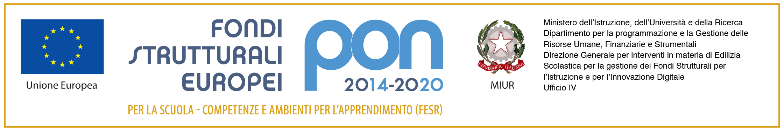 Ministero dell’Istruzione, dell’Università e della RicercaISTITUTO COMPRENSIVO “MARZABOTTO”Via Savona, 135 - 20099 Sesto San Giovannitel. 02-3657501 – 0236575050 (fax)www.icmarzabotto.edu.it                                                                                                email segreteria@icmarzabotto.edu.itCIRC N 8                                                               Sesto San Giovanni 11 settembre 2023                                                                              Ai genitori della scuola primaria Marzabotto                                                                              Ai Docenti e personale ATACome già comunicato nella circolare n. 3 del 31 agosto, tutti gli alunni della scuola primaria entreranno e usciranno dal cancello principale di via Savona n 135I genitori troveranno affissi alla cancellata i cartelli che segnaleranno le postazioni in cui dovranno stazionare gli alunni prima del suono della campanella alle ore 8,10.La progressione sarà la seguente: entrerà prima la 5C, a seguire 5B, 5A, 4A, 4B, 4C, 3A, 3B, 2A, 2B, 1A, 1B.L’uscita manterrà la medesima organizzazione.In caso di ritardo all’ingresso gli alunni/e entreranno alle ore 9,00; per il ritardo all’uscita gli alunni/e verranno riaccompagnati all’interno della scuola e affidati/e al personale preposto. I genitori per accedere all’interno dell’edificio dovranno aspettare che tutti gli alunni/e di tutte le classi siano usciti. Si invita il personale ATA e docenti a far rispettare tale regolamentoLA DIRIGENTE SCOLASTICA(Dott.ssa Anna Crovo)Firma autografa sostitutiva dell’indicazionea stampa del nominativo, come previstodall’art. 3, c. 2, D. Lgs. N. 39 /1993 